Publicado en Irún el 25/11/2020 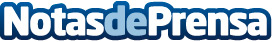 Calderas Haritza planta un árbol por cada caldera de gas de condensación instaladaDesde que en 2019 Calderas Haritza comenzara a plantar árboles por cada caldera de condensación que instalara a sus clientes, la iniciativa no ha hecho otra cosa que crecer ya que grandes empresas del sector se han animado a reproducir la campaña de un árbol nuevo por una caldera nuevaDatos de contacto:Calderas Haritzahttps://calderasharitza.com603517243Nota de prensa publicada en: https://www.notasdeprensa.es/calderas-haritza-planta-un-arbol-por-cada Categorias: Ecología E-Commerce Consumo Jardín/Terraza Otras Industrias http://www.notasdeprensa.es